NÁRODNÁ RADA SLOVENSKEJ REPUBLIKYVI. volebné obdobieČíslo: 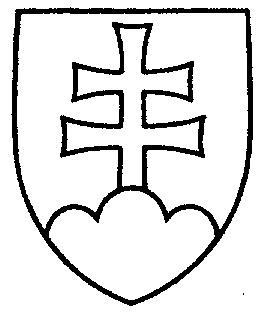 NávrhUZNESENIENÁRODNEJ RADY SLOVENSKEJ REPUBLIKYz                  2016k Zameraniu zahraničnej a európskej politiky Slovenskej republiky na rok 2016 (tlač 1869)	Národná rada Slovenskej republiky	b e r i e   n a   v e d o m i eZameranie zahraničnej a európskej politiky Slovenskej republiky na rok 2016.  predsedaNárodnej rady Slovenskej republikyOverovatelia: